NIVELES PRESENTES DE APROVECHAMIENTO ACADEMICO Y RENDIMIENTO FUNCIONALNombre del Estudiante:	Fecha de Nacimiento:	Fecha de IEP: Fortalezas/Preferencias/InteresesComentarios y preocupaciones de los padres, relacionados con el progreso educativo.Consorcio para el Desarrollo de los Exámenes Estatales (conocido en Inglés como SBAC) No es Aplicable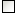 Ingles/Lengua y Literatura En GeneralEstándar Excedido Estándar Cumplido Estándar Casi Cumplido Estándar No Cumplido Lectura	Arriba del Estándar Cerca del Estándar Por Debajo del EstándarEscritura		Arriba del Estándar Cerca del Estándar Por Debajo del Estándar Hablano y Escuchando         Arriba del Estándar Cerca del Estándar Por Debajo del Estándar Investigar/Consultar	Arriba del Estándar      Cerca del Estándar     Por Debajo del EstándarMatemáticas No es AplicableMatemáticas En GeneralEstándar Excedido Estándar Cumplido Estándar Casi Cumplido Estándar No CumplidoConceptos y Procedimientos  Solución de Problemas yAnálisis de DatosComunicando RazonamientoArriba del Estándar Cerca del Estándar Por Debajo del Estándar Arriba del Estándar Cerca del Estándar Por Debajo del Estándar Arriba del Estándar Cerca del Estándar Por Debajo del EstándarEvaluaciones Alternas de California (CAA) No es Aplicable Lengua y Literatura en InglésEntendiendo Entendimiento  Básico Entendimiento LimitadoMatemáticas	Entendiendo Entendimiento  Básico Entendimiento Limitado Ciencias	Entendiendo Entendimiento  Básico Entendimiento LimitadoExamen para medir el Desarrollo del Inglés en California (Estudiantes Aprendiendo Inglés como segundo idioma Solamente) No es Aplicable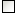 ELPACPuntuación en General:	Nivel de Desempeño Académico en General:Puntuación/Nivel del Lenguaje Oral:		Puntuación/Nivel del Lenguaje Escrito: Escuchar:	Hablar:		Lectura: Escritura: Evaluación Alterna	Nombre:Nivel/Puntuación en General:	Escuchar:	Hablar:Lectura:	Escritura:Prueba de Educación Física (5o, 7 o y 9):Otros datos de evaluación (por ejemplo., Evaluación de programa, otras evaluaciones de distrito, etc.)Escuchar Fecha:	Pasar	Reprobar	OtroVisión Fecha:	Pasar	Reprobar	OtroHabilidades Pre académicas/académicas/funcionales Desarrollo de la ComunicaciónDesarrollo del Motor Refinado/Grueso Comportamiento Social/Emocional VocacionalHabilidades de la Vida Diaria/Adaptables SaludPara que el estudiante pueda recibir beneficios educativos, los objetivos serán escritos para atender las siguientes áreas de necesidad: